Verla H. Woods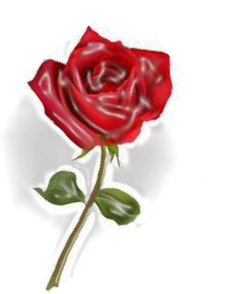 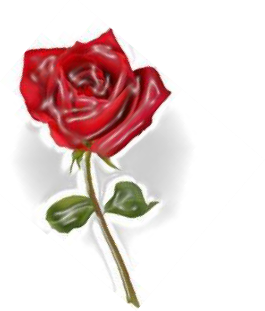 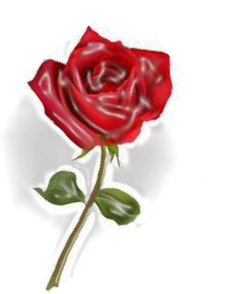 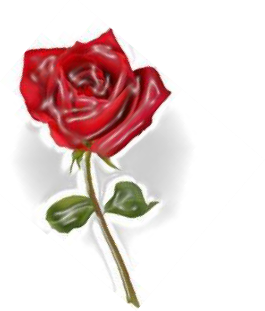 Memorial Educational ScholarshipMt. Olivet Baptist ChurchMt. Olivet Baptist Church will award educational scholarships to two graduating high school seniors: to attend either a trade school, a vocational education program, community college or college. The scholarships will be awarded from the Verla H. Woods Memorial Educational Scholarship Fund and are renewable for the second year but, (renewable requirements must be met). The scholarship award will be paid directly to the educational institution into the account of the named recipient.Interested students must complete and provide all requested information on the official scholarship application forms. All information must be received by the Scholarship Review Team on or before the listed deadline date. All materials must be received at the North Campus by the close of business on Tuesday June 1, 2021. You may also e-mail your application to: dale.baugh@mtolivet.com.PLEASE RETURN APPLICATION MATERIALS TO:   North Campus                                                          Mt. Olivet Baptist Church                                             8501 N. Chautauqua Blvd                                             Portland, OR 97217                                                    By 4:30 pm                                                                                     Attn: Verla H. Woods Memorial Educational Scholarship Team  Eligibility: Student profile must meet the following criteria in order to be  eligible for this scholarship award:Must be a member or regular attendee of Mt. Olivet Baptist Church.Must be a graduating senior.Must have a minimum *GPA of 2.0 and a maximum GPA no higher than 3.25. Requirements each applicant must complete:ApplicationStudent Statement FormCopy of Official High School Transcript* **Please Note: a copy of your last Report Card from you last grading period, of the 2020-2021 school year will serve as a substitute if you do not have or you are unable to get a copy of your transcript.**Two Personal ReferencesVerla H. Woods Memorial Educational ScholarshipMt. Olivet Baptist Church Application FormName 	Phone 	Address 	City 	State 	Zip Code 	High School Attended 		GraduationYear 	GPA 	Which campus do you attend for service?  	NorthCampus 	West Campus 	Trade/Vocational/Community College/College you planto attend: 	Location:  	Parent or Guardian Information:Father or Guardian Last Name 	First Name 	M.I. 	Address 	City 	State 	Zip code 	Mother or Guardian Last Name 	First Name 	M.I. 	Address 	City 	State 	Zip Code 	References:List below people who can speak with authority on your behalf and to whom you are giving the personal reference form to.Reference:	Name 	Phone ( 	)  	Address				 City 	State 	Zip Code 	Reference:	Name 	Phone ( 	) 	Address 	City 	State 	Zip Code 	Applicants Signature: 	Date:  	Parent/Guardian Signature: 	Date:  	DEADLINE: Tuesday June 1, 2021Verla H. Woods Memorial Educational ScholarshipMt. Olivet Baptist ChurchSTUDENT STATEMENT FORMPlease provide the information requested. If additional space is needed, please attach additional sheets.During this unprecedented year of change with Covid-19 and quarantine, please write an essay on a situation that as hard for you to deal with; And how you displayed resilience in overcoming it? Why this past year has given you a new appreciation for family and friends?What are your future personal and career goals?How have you given of your time, talents (skills) regularly to make the life of someone you know easier through your help or assistance with a need that they have in their life?How has the above sharing and giving of time/talent made you a better person. Does it make you want to continue to give back or help others.Applicant signature: 	Date: 	DEADLINE:  Tuesday June 1, 2021Verla H. Woods Memorial Educational Scholarship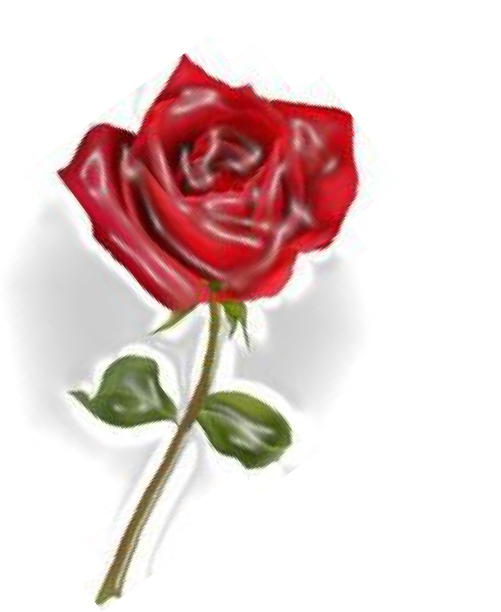 Mt. Olivet Baptist ChurchPERSONAL REFERENCE FORMStudent Name:  	You have been selected as a reference for the above named student who is applying for the Verla H. Woods Memorial Educational Scholarship. Please complete this form and return it to the student in a sealed envelope. The applicant MUST have this reference in order to have his/her application deemed complete.How long have you known the student and in what capacity?Describe any circumstance involving the student’s perseverance, grit and desire to stick with his/her desired goal on the tough days. Further, share your assessment of their ability to follow through on their pursuitof goals.Explain/describe any circumstance in which the student displayed empathy and kindness to those around him/her?What other qualities have you observed of the student’s leadership ability? (Example: overcoming adversity, empathy, resourcefulness/adaptability).Signature of Reference: 	Date:  	Name (Please Print) 	Title:  	Phone: (	) 	School or Company:  	Address: 	City: 	State: 	Zip Code 	DEADLINE: Tuesday June 1, 2021Verla H. Woods Memorial Educational ScholarshipMt. Olivet Baptist ChurchPERSONAL REFERENCE FORMStudent Name:  	You have been selected as a reference for the above named student who is applying for the Verla H. Woods Memorial Educational Scholarship. Please complete this form and return it to the student in a sealed envelope. The applicant MUST have this reference in order to have his/her application deemed complete.How long have you known the student and in what capacity?Describe any circumstance involving the student’s perseverance, grit and desire to stick with his/her desired goal on the tough days. Further, share your assessment of their ability to follow through on their pursuitof goals.Explain/describe any circumstance in which the student displayed empathy and kindness to those around him/her?What other qualities have you observed of the student’s leadership ability? Example: adversity, empathy, resourcefulness/adaptability).Signature of Reference: 	Date:  	Name (Please Print) 	Title:  	Phone: (	) 	School or Company:  	Address: 	City: 	State: 	Zip Code 	DEADLINE:  Tuesday June 1, 2021